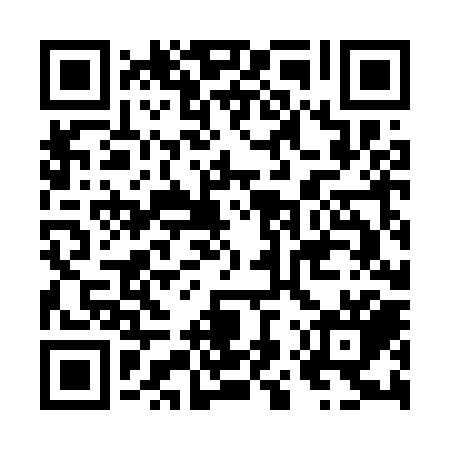 Prayer times for Zurkow Development, Delaware, USAWed 1 May 2024 - Fri 31 May 2024High Latitude Method: Angle Based RulePrayer Calculation Method: Islamic Society of North AmericaAsar Calculation Method: ShafiPrayer times provided by https://www.salahtimes.comDateDayFajrSunriseDhuhrAsrMaghribIsha1Wed4:416:0312:594:497:569:192Thu4:396:0212:594:497:579:203Fri4:386:0112:594:497:589:214Sat4:366:0012:594:507:599:235Sun4:355:5912:594:508:009:246Mon4:335:5712:594:508:019:257Tue4:325:5612:594:508:029:268Wed4:305:5512:594:508:039:289Thu4:295:5412:594:518:049:2910Fri4:285:5312:594:518:049:3011Sat4:265:5212:594:518:059:3212Sun4:255:5112:594:518:069:3313Mon4:245:5012:594:528:079:3414Tue4:225:4912:594:528:089:3515Wed4:215:4912:594:528:099:3716Thu4:205:4812:594:528:109:3817Fri4:195:4712:594:538:119:3918Sat4:185:4612:594:538:129:4019Sun4:175:4512:594:538:139:4220Mon4:155:4512:594:538:149:4321Tue4:145:4412:594:548:149:4422Wed4:135:4312:594:548:159:4523Thu4:125:4212:594:548:169:4624Fri4:115:4212:594:548:179:4725Sat4:105:4112:594:548:189:4926Sun4:105:4112:594:558:199:5027Mon4:095:401:004:558:199:5128Tue4:085:401:004:558:209:5229Wed4:075:391:004:558:219:5330Thu4:065:391:004:568:229:5431Fri4:065:381:004:568:229:55